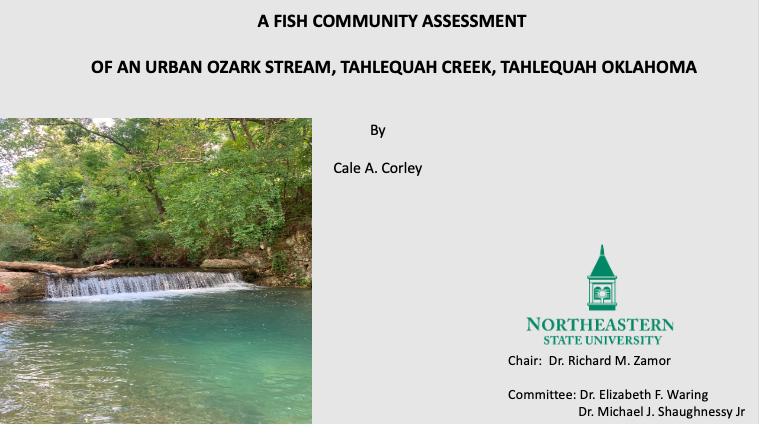 Wednesday November 30th at 4:15 PMTahlequah: SC 147Zoom Meetinghttps://nsuok.zoom.us/j/98947575484Meeting ID: 989 4757 5484